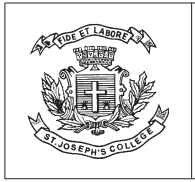 ST. JOSEPH’S COLLEGE (AUTONOMOUS), BENGALURU – 27BVOC – I V SEMESTERSEMESTER EXAMINATION – April 2017VO 4116 Language - IVTime: 2 ½ hours							            Maximum marks: 70This question paper has ONE printed page and TWO partsAnswer any FOUR in about 300 words each:				(4 x 10 = 40)Explain the poet’s encounter with the snake in the poem. What are his key observations? The poem ‘If You Forget Me’ revolves around insecure love. How can you support this stance? Give references from the poem.Why do you think Ramanujan came up with ‘On the death of a poem’. Are poems written for monetary gains? Justify.Explain marital relationships as a theme in Ranade’s ‘My Studies Begin’. What were the main social constraints understood during her time?What are the characteristics of Romanticism in Coleridge’s ‘Kubla Khan’? Explain with references from the poem.Answer any TWO in about 450 words each:				(2 x 15 = 30)What is satire? Explain the plot of the novella ‘Animal Farm’ with illustration.Explain the role of memoirs in today’s writing. How online platforms have served as spaces for writing and exhibiting memoirs?With reference to Patmugi, write a critical appreciation of the story.VO-4116-A-17